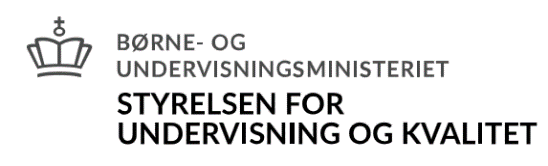 Ledelseserklæring vedrørende statslig elevstøtte til elever på efterskoler   Center for Institutionsdrift og Administration, WAC	(1) Skolens kode :                              (2) Skolens navn:                                                                                (3) Kontaktperson:                                                               (4) Direkte Tlf.:                                    (5) E-mail:                                                                                 Elektroniske indberetninger, som skolen har fortaget i perioden fra den 1. august 2019 til og med den 31. juli 2020, skoleåret 2019/2020.Der skal udfyldes en linie for hver indberetning.LedelseserklæringPå skolens vegne har jeg sikret mig, at ovenstående indberetning af statslig elevstøtte er foretaget i overensstemmelse med gældende Bekendtgørelse af lov om efterskoler og frie fagskoler (frie kostskoler) og bekendtgørelse om statslig elevstøtte til elever på efterskoler._____________             ____________________________________________________________Dato		 	Forstanders originale underskrift med blåt			          	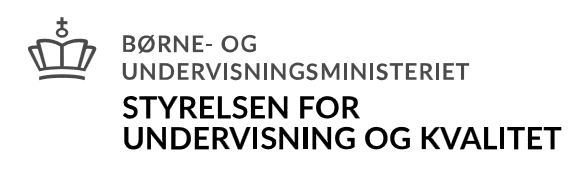 Uafhængige revisors erklæring om aktivitetStatslig elevstøtte til elever på efterskolerTil Børne - og Undervisningsministeriet, Styrelsen for Undervisning og Kvalitet og institutions ledelse.Skolens kode:	     Skolens navn:	     Periode:	1. august 2019 til og med den 31. juli 2020Skoleår:	2019/2020Vi har fået til opgave at afgive en erklæring om, hvorvidt den i skoleåret foretagne indberetning af statslig elevstøtte til elever på efterskoler, som er anført i den af skolens underskrevne og vedhæftede ledelseserklæring for det anførte skoleår, er opgjort i overensstemmelse med reglerne i gældende bekendtgørelse om statslig elevstøtte (Elevstøttebekendtgørelsen) til elever på efterskoler samt gældende bekendtgørelse om tilskudsudbetaling m.v. til frie kostskoler.Vores konklusion udtrykkes med høj grad af sikkerhed.Indberetningen af aktivitet vedrørende statslig elevstøtte til elever på efterskoler er foretaget til brug for styrelsens behandling af den indberettede statslige elevstøtte for elever på efterskoler og kan som følge heraf være uegnet til andet formål.Vores erklæring afgives alene til brug for skolens ledelse samt styrelsens tilskudsforvaltning og kan ikke bruges til andre formål.Ledelsens ansvar for indberetningerne:Skolens ledelse har ansvaret for, at opgørelsen af aktiviteten om statslig elevstøtte til elever på efterskoler i den anførte indberetning er i overensstemmelse med reglerne i gældende lovbekendtgørelse om efterskoler og frie fagskoler, gældende bekendtgørelse om statslig elevstøtte til elever på efterskoler (Elevstøttebekendtgørelsen) samt gældende bekendtgørelse om tilskudsudbetaling m.v. til frie kostskoler (Tilskudsbekendtgørelsen).Revisors ansvar:Vores ansvar er på grundlag af vores undersøgelser at udtrykke en konklusion om, hvorvidt indberetningerne af aktiviteten om statslig elevstøtte til elever på efterskoler er opgjort i overensstemmelse med reglerne i gældende lovbekendtgørelse om efterskoler og frie fagskoler, gældende bekendtgørelse om statslig elevstøtte til elever på efterskoler (Elevstøttebekendtgørelsen) og gældende bekendtgørelse tilskudsudbetaling m.v. til frie kostskoler.Vi har udført vores undersøgelser i overensstemmelse med ISAE3000 (ajourført), andre erklæringer med sikkerhed end revision eller review af historiske finansielle oplysninger og yderligere krav ifølge dansk revisorlovgivning samt med gældende bekendtgørelse om revision og tilskudskontrol m.m. ved efterskoler og frie fagskoler, frie grundskoler, private gymnasieskoler, studenterkurser og kurser til højere forberedelseseksamen (hf-kurser) m.v. og produktionsskoler (Revisionsbekendtgørelsen) med henblik på at opnå høj sikkerhed for vores konklusion Revisionsselskabet er underlagt international standard om kvalitetsstyring, ISQC1, og anvender således et omfattende kvalitetsstyringssystem, herunder dokumenterede politikker og procedurer vedrørende overholdelse af etiske krav, faglige standarder og gældende krav i lov og øvrig regulering.Vi har overholdt kravene til uafhængighed og andre etiske krav i FSR – danske revisorers retningslinjer for revisors etiske adfærd (Etiske regler for revisorer), der bygger på de grundlæggende principper om integritet, objektivitet, faglig kompetence og fornøden omhu, fortrolighed og professionel adfærd.Som led i vores undersøgelser har vi stikprøvevis efterprøvet den information, der ligger til grund for Skolens opgørelse af aktivitet. Vores arbejde omfatter endvidere stillingtagen til den af ledelsen anvendte praksis ved registrering og opgørelse af aktiviteten.Konklusion Det er vores opfattelse, at den indberettede aktivitet af statslig elevstøtte til elever på efterskoler  for det anførte skoleår i al væsentlighed er foretaget i overensstemmelse med gældende bekendtgørelse om statslig elevstøtte til elever på efterskoler (Elevstøttebekendtgørelsen) samt gældende bekendtgørelse om tilskudsudbetaling m.v. til frie kostskoler.____________________________Sted og dato___________________________	___________________________________________	Revisors navn med blokbogstaver	                     Revisorfirma (stempel) og original underskrift (6) Indberetningstype(7) Kvartal  (8) finansåret(9) Blanket nr.(10) Antal af støtteuger(11) Antal af elever(12) Blanket - Godkendt (dato)(13)Støttebeløb                    bemærkninger